ALCALDIA MUNICIPAL DE USULUTÁN En las instalaciones del parqueo municipal, se realizó la entrega de paquetes alimenticios a madres de familia y entrenadores de la escuela de iniciación de baloncesto. Con el objetivo de apoyar y beneficiar a las familias por la pandemia por COVID-19.Fecha de ejecución: 20 de junio de 2020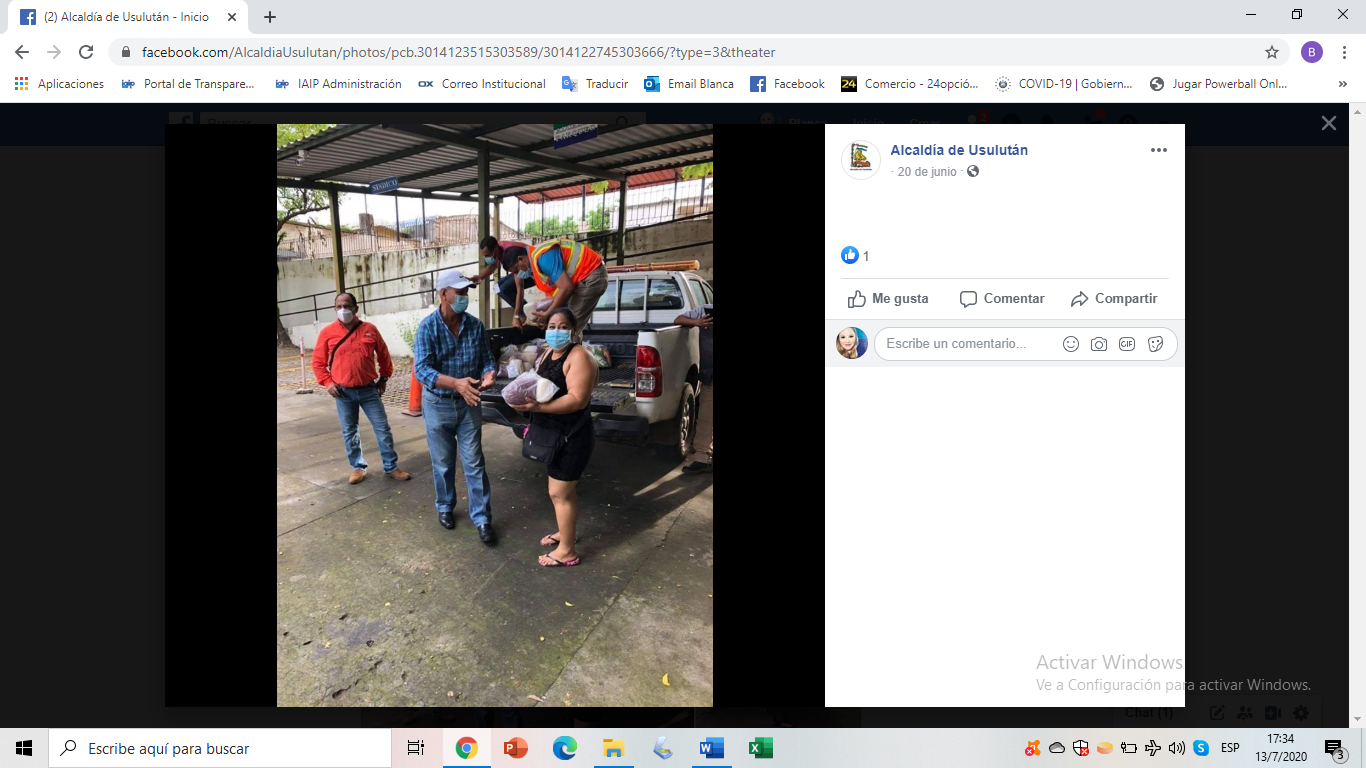 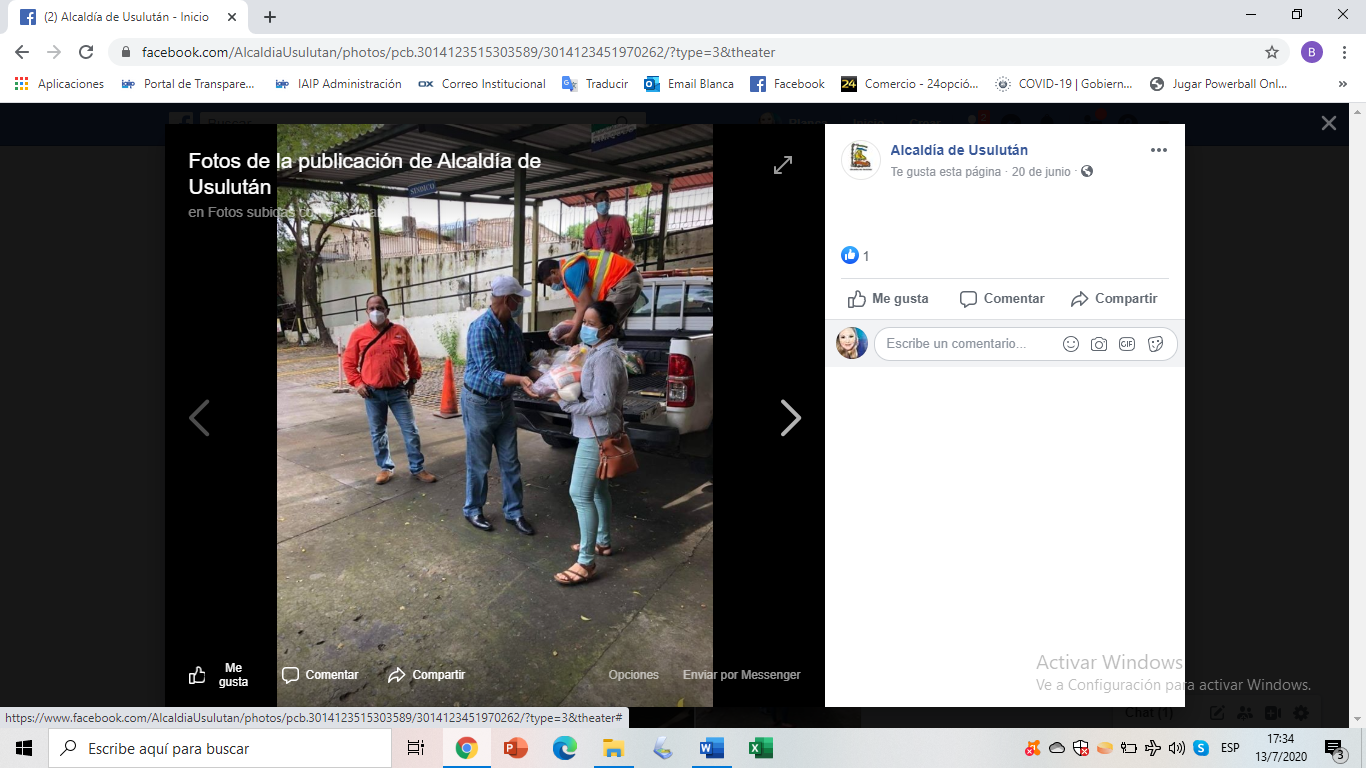 